OPREMA ZA ŠPORTNI TABOR V GORAHDOKUMENTI:Osebna izkaznica ali potni listZdravstvena izkaznicaOPREMA:5 majic s kratkimi rokavi3 krat kratke hlače2 krat dolge hlače2 majici z dolgimi rokavišportni copati ali pohodna obutevnatikači/japonke/crocsi/…šolski copatipižamaspodnje perilonogavicepokrivalo (kapa s šiltom, klobuček, …)v primeru slabega vremena palerina ali dežnikMANJŠI NAHRBNIK IN BIDON, KI GA BODO IMELI ZA POHODE (malica in pijača za prvi dan, ko gremo peš na Kal)naglavna svetilka za nočni sprehod (če jo slučajno imate, kupovati ne, ker jih bomo imeli spremljevalci)OSEBNA HIGIENA: zobna ščetka, pasta, milo za tuširanje, 2 brisači, …ZAŠČITA PROTI SONCU (sončna krema), ZAŠČITA PROTI KLOPOM!S SEBOJ LAHKO PRINESEJO TUDI: peresnico z barvicami in flomastri ter kakšno družabno igro. Če želite lahko otroku daste tudi 10-15 eurov za sladoled, sok, ... (vaša odločitev ).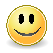 